附件1档案编号：                   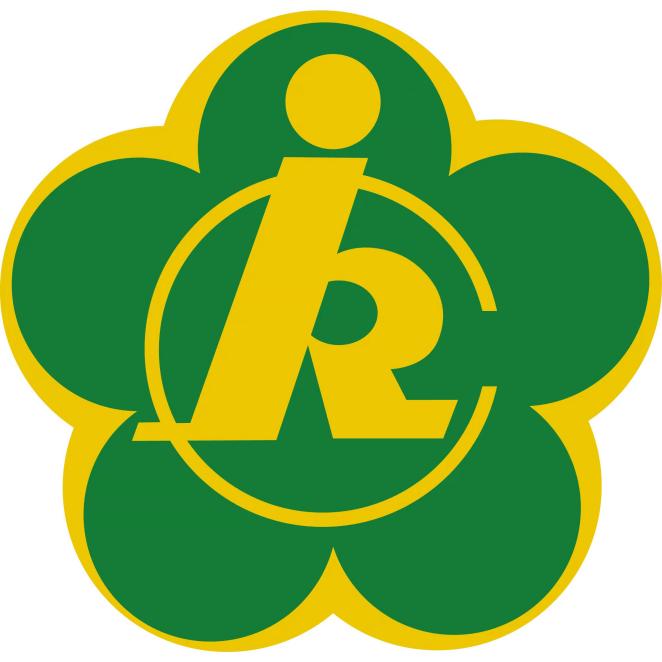 深圳市残疾儿童康复救助服务医疗档案姓名：                                           性别：                                                          出生日期：                                                          服务机构名称：                                    建档日期：       年    月    日障碍类型：□肢体 □智力 □孤独症 □视力 □言语 □听力深圳市残疾人联合会  制填表说明康复档案的使用及填写为规范深圳市残疾儿童康复救助服务档案管理工作，深圳市残疾人联合会制定了《深圳市残疾儿童康复救助服务医疗档案》，主要用于儿童康复教育实施的监测、检查和督导。档案内容涉及能力评估和康复教育效果评估、康复教学计划制定、个别训练记录、集体教学记录等康复教育流程中的重要环节，对规范康复教育与服务、提高康复教育质量具有重要的意义。现将《深圳市残疾儿童康复救助服务医疗档案》使用有关事宜作如下说明：（一）《儿童情况调查表》儿童接受训练前时， 先由具体负责的康复专业人员咨询关于儿童的出生史、发展史﹑教育史﹑医药史、医疗史、学习特点、兴趣、行为观察记录等,然后由家长详细填写，在选择项“√”。（二）《评估综合分析报告》、《康复训练阶段性小结》根据实际专业评估结果情况及时填写《评估综合分析报告》，分析儿童的优势和劣势，确定康复方向和治疗方案。根据患儿康复训练进展情况，原则上要求每季度或半年评估一次，进行康复训练效果阶段性总结，并及时填写《康复训练阶段性小结》（康复训练未满三个月就治疗结束也需填写阶段性小结）。（三）《康复训练月计划表》由康复训练人员将训练的主要目标、内容等情况进行记录，原则上要求每月填写。（四）《康复训练记录及费用清单》由康复训练人员将训练日期、时间、内容等情况进行记录填写，家长或监护人签字，责任治疗师签字。（五）《康复训练月总结表》根据儿童的实际情况填写，主要体现儿童当月的表现、训练效果，以及家庭康复指导建议，并交给家长填写反馈意见。康复训练档案使用的注意事项（一）使用《深圳市残疾儿童康复救助服务医疗档案》是保证康复训练工作全方位有效开展的重要措施，有利于促进康复服务的规范化开展，各康复医院（门诊部）要掌握档案的内容和使用方法。（二）康复档案的填写要求及时、客观、准确，并妥善保管。（三）各类表格最好使用电子文档记录，由治疗师根据实际使用量打印到同类表格之后。（四）档案编号的组成：所属区域缩写+残障类别+年月+序号（三位数）。所属区域：福田区（A）、罗湖区（B）、盐田区（C）、南山区（D）、宝安区（E）、龙岗区（F）、龙华区（G）、坪山区（H）、光明区（I）、大鹏新区（J）。残障类别序号：视力（01）、听力（02）、言语（03）、肢体（04）、智力（05）、精神（06）、多重（07）。例如：该患儿户籍为宝安区，残障类别为肢体，2022年1月第一个在医院接受康复训练，该患儿的档案编号为：E04202201001。备注：1.核心家庭指两代人组成的家庭，核心家庭的成员是夫妻两人及其未婚孩子；2.主干家庭，又称直系家庭。父母和一个已婚子女或未婚兄弟姐妹生活在一起所组成的家庭模式。也包括父或母和一对已婚子女及其孩子所组成的家庭，一对夫妇同其未婚兄弟姐妹所组成的家庭；3.联合家庭是有血缘关系的两个或多个性别相同的人及其配偶和子女所组成的家庭，或者两个以上同辈兄弟姐妹结婚后所组成的家庭；4.生长发育史时间：按月计算。目   录一、基本资料1.儿童身份证复印件或出生证明2.儿童残疾人证或疾病诊断证明书二、康复服务1.儿童情况登记表2.评估报告和相关资料3.首次评估分析报告4.康复训练月计划表5.康复训练记录及费用清单6.康复训练月总结表7.康复训练阶段性小结8.评估综合分析报告三、附件1、儿童相关病历或检查资料基本材料（复印件粘贴处）儿童情况登记表填表时间：　　　　　　填表人：　　　　　　　入机构日期：　　　　　　　审核人：评估报告首次评估综合分析报告康复训练月计划表     月康复训练记录及费用清单儿童姓名：            性别：                出生年月：    康复训练月总结表康复训练阶段性小结第   次综合评估分析附件：儿童相关病历或检查资料附件2档案编号：                   深圳市残疾儿童康复救助服务	教育档案	姓名：                   性别：                   出生日期：                                  服务机构名称：            建档日期：    年   月   日障碍类型：□肢体 □智力 □孤独症 □视力 □言语 □听力深圳市残疾人联合会  制填写说明一、康复档案的使用及填写为规范深圳市残疾儿童康复救助服务档案管理工作，深圳市残疾人联合会制定了《深圳市残疾儿童康复救助服务教育档案》，主要用于儿童康复教育实施的监测、检查和督导。档案内容涉及能力评估和康复教育效果评估、康复教学计划制定、个别训练记录、集体教学记录等康复教育流程中的重要环节，对规范康复教育与服务、提高康复教育质量具有重要的意义。现将《深圳市残疾儿童康复救助服务教育档案》使用有关事宜作如下说明：（一）儿童情况调查表儿童接受训练前时,先由具体负责的康复专业人员咨询关于儿童的出生史、发展史﹑教育史﹑医药史、医疗史、学习特点、兴趣、行为观察记录等,然后由家长详细填写，在选择项。（二）评估结果综合分析报告、康复训练进度报告表根据实际专业评估结果情况及时填写《评估结果综合分析报告》，分析儿童的优势和劣势，确定康复方向和初步的课程。原则上要求根据儿童的康复教育进展情况，每季度或半年评估一次，进行康复教学效果阶段性总结，并及时填写《康复训练进度报告表》。（三）康复教学半年计划根据评估结果，由各类康复专业人员、儿童家长等组成康复小组召开个案研讨会，针对当前的学习优势/弱势、主要障碍制定和调整《康复教学计划》，原则上要求计划的长期目标或短期目标的制定、根据儿童的康复教育进展情况，调整至少每季度或半年一次，由具体负责的专业人员做简明扼要的记录。（四）康复教学月计划表（__月计划）由康复训练人员将训练的康复领域、长期目标、短期目标等情况进行记录，原则上要求每月填写。康复教学周计划日记录卡（个训）主要包含儿童每天训练的项目和内容，以及完成情况或掌握程度。（六）康复教学月记录表（  ）根据儿童的实际情况填写，主要体现儿童当月的表现、训练效果，以及家庭康复指导建议，并交给家长填写反馈意见。
    （七）康复训练记录及费用清单由康复训练人员将训练日期、时间、内容等情况进行记录填写，家长或监护人签字，康复教师签字。二、康复训练档案使用的注意事项（一）使用《深圳市残疾儿童康复救助服务教育档案》是保证康复训练工作全方位有效开展的重要措施，有利于促进康复服务的规范化开展，各康复机构要掌握档案的内容和使用方法。（二）康复档案的填写要求及时、客观、准确，并妥善保管。（三）各类表格最好使用电子文档记录,由教师根据实际使用量打印到同类表格之后。（四）档案编号的组成：所属区域缩写+残障类别+年月+序号（三位数）。所属区域：福田区（A）、罗湖区（B）、盐田区（C）、南山区（D）、宝安区（E）、龙岗区（F）、龙华区（G）、坪山区（H）、光明区（I）、大鹏新区（J）。残障类别序号：视力（01）、听力（02）、言语（03）、肢体（04）、智力（05）、精神（06）、多重（07）。例如：该患儿户籍为宝安区，残障类别为肢体，2022年1月第一个在医院接受康复训练，该患儿的档案编号为：E04202201001。备注：核心家庭指两代人组成的家庭，核心家庭的成员是夫妻两人及其未婚孩子；主干家庭，又称直系家庭。父母和一个已婚子女或未婚兄弟姐妹生活在一起所组成的家庭模式。也包括父或母和一对已婚子女及其孩子所组成的家庭，一对夫妇同其未婚兄弟姐妹所组成的家庭；联合家庭是有血缘关系的两个或多个性别相同的人及其配偶和子女所组成的家庭，或者两个以上同辈兄弟姐妹结婚后所组成的家庭；生长发育史时间：按月计算。目   录一、基本资料1.儿童个人页复印件或出生证明2.儿童残疾人证或疾病诊断证明书二、康复服务1.儿童情况调查表2.评估报告和相关资料3.评估分析报告4.康复教学半年计划5.康复教学月计划表（__月计划）6.康复教学周计划日记录卡（个训）7.康复教学月计划表（集体）8.康复教学教案（___月集体）9.康复教学月记录表（  ）10.康复教学记录及费用清单11.康复教学进度报告表三、附件1、儿童相关病历或检查资料基本材料（复印件粘贴处）儿童情况登记表填表时间：　　　　　　填表人：　　　　　　　入机构日期：　　　　　　　审核人：评估报告评估综合分析报告      家长签名：康复教学半年计划康复教学月计划表（____月计划）康复教学周计划日记录卡（个训）√：独立完成  ×：未完成  S：语言提示   G：手势提示   M：示范辅助     V：视觉提示   P：肢体辅助康复教学日记录卡（个训）（ABA 教学记录卡）康复教学月计划表（集体）康复教学教案（___集体）完成情况（√独立完成、x未完成、O辅助下完成）学生行为表现（A良好、B一般、C较差）康复教学月总结记录表（   ）√：独立完成  ×：未完成  S：语言提示   G：手势提示   M：示范辅助     V：视觉提示     P：肢体辅助__月康复教学记录及费用清单儿童姓名：           性别：             出生年月：    康复教学进度报告表附件：儿童相关病历或检查资料一、儿童身份证或出生证明；二、儿童残疾人证或疾病诊断证明书；儿童信息姓名性别出生日期出生日期出生日期出生日期   年　  月　  日   年　  月　  日   年　  月　  日   年　  月　  日   年　  月　  日贴照片儿童信息临床诊断诊断时间诊断时间诊断时间诊断时间   年　  月　  日   年　  月　  日   年　  月　  日   年　  月　  日   年　  月　  日贴照片儿童信息诊断医院家庭电话家庭电话家庭电话贴照片儿童信息残疾类别□肢体残疾  □智力残疾  □孤独症  □视力残疾   □言语残疾（多重残疾可多选）□肢体残疾  □智力残疾  □孤独症  □视力残疾   □言语残疾（多重残疾可多选）□肢体残疾  □智力残疾  □孤独症  □视力残疾   □言语残疾（多重残疾可多选）□肢体残疾  □智力残疾  □孤独症  □视力残疾   □言语残疾（多重残疾可多选）□肢体残疾  □智力残疾  □孤独症  □视力残疾   □言语残疾（多重残疾可多选）□肢体残疾  □智力残疾  □孤独症  □视力残疾   □言语残疾（多重残疾可多选）□肢体残疾  □智力残疾  □孤独症  □视力残疾   □言语残疾（多重残疾可多选）□肢体残疾  □智力残疾  □孤独症  □视力残疾   □言语残疾（多重残疾可多选）□肢体残疾  □智力残疾  □孤独症  □视力残疾   □言语残疾（多重残疾可多选）□肢体残疾  □智力残疾  □孤独症  □视力残疾   □言语残疾（多重残疾可多选）□肢体残疾  □智力残疾  □孤独症  □视力残疾   □言语残疾（多重残疾可多选）□肢体残疾  □智力残疾  □孤独症  □视力残疾   □言语残疾（多重残疾可多选）□肢体残疾  □智力残疾  □孤独症  □视力残疾   □言语残疾（多重残疾可多选）□肢体残疾  □智力残疾  □孤独症  □视力残疾   □言语残疾（多重残疾可多选）□肢体残疾  □智力残疾  □孤独症  □视力残疾   □言语残疾（多重残疾可多选）儿童信息残疾类别□听力残疾听辅器材听辅器材听辅器材听辅器材听辅器材听辅器材听辅器材裸耳听阈（dBHL）裸耳听阈（dBHL）裸耳听阈（dBHL）裸耳听阈（dBHL）裸耳听阈（dBHL）助听听阈（dBHL）儿童信息残疾类别□听力残疾左耳□人工耳蜗 □助听器□人工耳蜗 □助听器□人工耳蜗 □助听器□人工耳蜗 □助听器□人工耳蜗 □助听器□人工耳蜗 □助听器□人工耳蜗 □助听器儿童信息残疾类别□听力残疾右耳□人工耳蜗 □助听器□人工耳蜗 □助听器□人工耳蜗 □助听器□人工耳蜗 □助听器□人工耳蜗 □助听器□人工耳蜗 □助听器□人工耳蜗 □助听器儿童信息残疾等级□一级    □二级    □三级     □四级     □未评级□一级    □二级    □三级     □四级     □未评级□一级    □二级    □三级     □四级     □未评级□一级    □二级    □三级     □四级     □未评级□一级    □二级    □三级     □四级     □未评级□一级    □二级    □三级     □四级     □未评级□一级    □二级    □三级     □四级     □未评级□一级    □二级    □三级     □四级     □未评级□一级    □二级    □三级     □四级     □未评级□一级    □二级    □三级     □四级     □未评级□一级    □二级    □三级     □四级     □未评级□一级    □二级    □三级     □四级     □未评级□一级    □二级    □三级     □四级     □未评级□一级    □二级    □三级     □四级     □未评级□一级    □二级    □三级     □四级     □未评级儿童信息户籍所在地儿童信息现居住 地址家庭情况父亲姓名年龄文化程度工作单位联系电话家庭情况母亲姓名年龄文化程度工作单位联系电话家庭情况其他成员年龄文化程度工作单位联系电话家庭情况家庭模式主干家庭□   核心家庭□  单亲家庭□   重组家庭□    联合家庭□主干家庭□   核心家庭□  单亲家庭□   重组家庭□    联合家庭□主干家庭□   核心家庭□  单亲家庭□   重组家庭□    联合家庭□主干家庭□   核心家庭□  单亲家庭□   重组家庭□    联合家庭□主干家庭□   核心家庭□  单亲家庭□   重组家庭□    联合家庭□主干家庭□   核心家庭□  单亲家庭□   重组家庭□    联合家庭□主干家庭□   核心家庭□  单亲家庭□   重组家庭□    联合家庭□主干家庭□   核心家庭□  单亲家庭□   重组家庭□    联合家庭□主干家庭□   核心家庭□  单亲家庭□   重组家庭□    联合家庭□主干家庭□   核心家庭□  单亲家庭□   重组家庭□    联合家庭□主干家庭□   核心家庭□  单亲家庭□   重组家庭□    联合家庭□主干家庭□   核心家庭□  单亲家庭□   重组家庭□    联合家庭□主干家庭□   核心家庭□  单亲家庭□   重组家庭□    联合家庭□主干家庭□   核心家庭□  单亲家庭□   重组家庭□    联合家庭□主干家庭□   核心家庭□  单亲家庭□   重组家庭□    联合家庭□家庭情况家庭关系融洽□ 一般□  不和□  分居□   离异□融洽□ 一般□  不和□  分居□   离异□融洽□ 一般□  不和□  分居□   离异□融洽□ 一般□  不和□  分居□   离异□融洽□ 一般□  不和□  分居□   离异□融洽□ 一般□  不和□  分居□   离异□融洽□ 一般□  不和□  分居□   离异□融洽□ 一般□  不和□  分居□   离异□融洽□ 一般□  不和□  分居□   离异□融洽□ 一般□  不和□  分居□   离异□融洽□ 一般□  不和□  分居□   离异□融洽□ 一般□  不和□  分居□   离异□融洽□ 一般□  不和□  分居□   离异□融洽□ 一般□  不和□  分居□   离异□融洽□ 一般□  不和□  分居□   离异□家庭情况居住社区花园、小区□    独家居住□   租住房□花园、小区□    独家居住□   租住房□花园、小区□    独家居住□   租住房□花园、小区□    独家居住□   租住房□花园、小区□    独家居住□   租住房□花园、小区□    独家居住□   租住房□花园、小区□    独家居住□   租住房□花园、小区□    独家居住□   租住房□花园、小区□    独家居住□   租住房□花园、小区□    独家居住□   租住房□花园、小区□    独家居住□   租住房□花园、小区□    独家居住□   租住房□花园、小区□    独家居住□   租住房□花园、小区□    独家居住□   租住房□花园、小区□    独家居住□   租住房□家庭情况教养方式教导型□    娇惯型□    放任自流型□  严厉型□教导型□    娇惯型□    放任自流型□  严厉型□教导型□    娇惯型□    放任自流型□  严厉型□教导型□    娇惯型□    放任自流型□  严厉型□教导型□    娇惯型□    放任自流型□  严厉型□教导型□    娇惯型□    放任自流型□  严厉型□教导型□    娇惯型□    放任自流型□  严厉型□教导型□    娇惯型□    放任自流型□  严厉型□教导型□    娇惯型□    放任自流型□  严厉型□教导型□    娇惯型□    放任自流型□  严厉型□教导型□    娇惯型□    放任自流型□  严厉型□教导型□    娇惯型□    放任自流型□  严厉型□教导型□    娇惯型□    放任自流型□  严厉型□教导型□    娇惯型□    放任自流型□  严厉型□教导型□    娇惯型□    放任自流型□  严厉型□家庭情况语言环境普通话□   广东话□    其他地方方言□普通话□   广东话□    其他地方方言□普通话□   广东话□    其他地方方言□普通话□   广东话□    其他地方方言□普通话□   广东话□    其他地方方言□普通话□   广东话□    其他地方方言□普通话□   广东话□    其他地方方言□普通话□   广东话□    其他地方方言□普通话□   广东话□    其他地方方言□普通话□   广东话□    其他地方方言□普通话□   广东话□    其他地方方言□普通话□   广东话□    其他地方方言□普通话□   广东话□    其他地方方言□普通话□   广东话□    其他地方方言□普通话□   广东话□    其他地方方言□家庭情况抚养/带教人父母□    爷爷奶奶□   外公外婆□    保姆□   其他：父母□    爷爷奶奶□   外公外婆□    保姆□   其他：父母□    爷爷奶奶□   外公外婆□    保姆□   其他：父母□    爷爷奶奶□   外公外婆□    保姆□   其他：父母□    爷爷奶奶□   外公外婆□    保姆□   其他：父母□    爷爷奶奶□   外公外婆□    保姆□   其他：父母□    爷爷奶奶□   外公外婆□    保姆□   其他：父母□    爷爷奶奶□   外公外婆□    保姆□   其他：父母□    爷爷奶奶□   外公外婆□    保姆□   其他：父母□    爷爷奶奶□   外公外婆□    保姆□   其他：父母□    爷爷奶奶□   外公外婆□    保姆□   其他：父母□    爷爷奶奶□   外公外婆□    保姆□   其他：父母□    爷爷奶奶□   外公外婆□    保姆□   其他：父母□    爷爷奶奶□   外公外婆□    保姆□   其他：父母□    爷爷奶奶□   外公外婆□    保姆□   其他：家庭情况家属中是否有遗传病或相关病症否□   是□  （具体谁、什么病）            否□   是□  （具体谁、什么病）            否□   是□  （具体谁、什么病）            否□   是□  （具体谁、什么病）            否□   是□  （具体谁、什么病）            否□   是□  （具体谁、什么病）            否□   是□  （具体谁、什么病）            否□   是□  （具体谁、什么病）            否□   是□  （具体谁、什么病）            否□   是□  （具体谁、什么病）            否□   是□  （具体谁、什么病）            否□   是□  （具体谁、什么病）            否□   是□  （具体谁、什么病）            否□   是□  （具体谁、什么病）            否□   是□  （具体谁、什么病）            儿童自身状况妊娠史母妊娠年龄妊娠反应妊娠反应妊娠反应妊娠反应妊娠反应（无、轻微、剧烈）（无、轻微、剧烈）（无、轻微、剧烈）先兆流产先兆流产先兆流产（是、否）儿童自身状况妊娠史心理状态（良好、一般、较差）（良好、一般、较差）生理状况生理状况生理状况生理状况生理状况（良好、一般、较差）（良好、一般、较差）（良好、一般、较差）环境状况环境状况环境状况（良好、一般、较差）儿童自身状况分娩史足    月产  程产  程产  程产  程产  程分娩方式分娩方式分娩方式儿童自身状况分娩史早产或过期窒  息窒  息窒  息窒  息窒  息（是、否）（是、否）（是、否）出生体重出生体重出生体重儿童自身状况生长发育史母乳喂养（是、否）（是、否）人工喂养人工喂养人工喂养人工喂养人工喂养（是、否）（是、否）（是、否）高热抽搐高热抽搐高热抽搐（是、否）儿童自身状况生长发育史会抬头时间会翻身时间会翻身时间会翻身时间会翻身时间会翻身时间会坐时间会坐时间会坐时间儿童自身状况生长发育史会爬行时间会走时间会走时间会走时间会走时间会走时间会笑时间会笑时间会笑时间儿童自身状况生长发育史会发音时间说单词时间说单词时间说单词时间说单词时间说单词时间说词语时间说词语时间说词语时间儿童自身状况生长发育史说短句时间其他其他其他其他其他儿童自身状况进餐独立 □  少量帮助□   大量帮助 □     完全协助 □独立 □  少量帮助□   大量帮助 □     完全协助 □独立 □  少量帮助□   大量帮助 □     完全协助 □独立 □  少量帮助□   大量帮助 □     完全协助 □独立 □  少量帮助□   大量帮助 □     完全协助 □独立 □  少量帮助□   大量帮助 □     完全协助 □独立 □  少量帮助□   大量帮助 □     完全协助 □独立 □  少量帮助□   大量帮助 □     完全协助 □独立 □  少量帮助□   大量帮助 □     完全协助 □独立 □  少量帮助□   大量帮助 □     完全协助 □独立 □  少量帮助□   大量帮助 □     完全协助 □独立 □  少量帮助□   大量帮助 □     完全协助 □独立 □  少量帮助□   大量帮助 □     完全协助 □独立 □  少量帮助□   大量帮助 □     完全协助 □独立 □  少量帮助□   大量帮助 □     完全协助 □儿童自身状况进餐食物质地： 软□    硬□   流质 □ 食物质地： 软□    硬□   流质 □ 食物质地： 软□    硬□   流质 □ 食物质地： 软□    硬□   流质 □ 食物质地： 软□    硬□   流质 □ 食物质地： 软□    硬□   流质 □ 食物质地： 软□    硬□   流质 □ 食物质地： 软□    硬□   流质 □ 食物质地： 软□    硬□   流质 □ 食物质地： 软□    硬□   流质 □ 食物质地： 软□    硬□   流质 □ 食物质地： 软□    硬□   流质 □ 食物质地： 软□    硬□   流质 □ 食物质地： 软□    硬□   流质 □ 食物质地： 软□    硬□   流质 □ 儿童自身状况喝水独立 □   少量帮助 □   大量帮助 □     完全协助 □ 独立 □   少量帮助 □   大量帮助 □     完全协助 □ 独立 □   少量帮助 □   大量帮助 □     完全协助 □ 独立 □   少量帮助 □   大量帮助 □     完全协助 □ 独立 □   少量帮助 □   大量帮助 □     完全协助 □ 独立 □   少量帮助 □   大量帮助 □     完全协助 □ 独立 □   少量帮助 □   大量帮助 □     完全协助 □ 独立 □   少量帮助 □   大量帮助 □     完全协助 □ 独立 □   少量帮助 □   大量帮助 □     完全协助 □ 独立 □   少量帮助 □   大量帮助 □     完全协助 □ 独立 □   少量帮助 □   大量帮助 □     完全协助 □ 独立 □   少量帮助 □   大量帮助 □     完全协助 □ 独立 □   少量帮助 □   大量帮助 □     完全协助 □ 独立 □   少量帮助 □   大量帮助 □     完全协助 □ 独立 □   少量帮助 □   大量帮助 □     完全协助 □ 儿童自身状况喝水通常使用：奶瓶 □   杯 □   勺子 □     吸管 □ 通常使用：奶瓶 □   杯 □   勺子 □     吸管 □ 通常使用：奶瓶 □   杯 □   勺子 □     吸管 □ 通常使用：奶瓶 □   杯 □   勺子 □     吸管 □ 通常使用：奶瓶 □   杯 □   勺子 □     吸管 □ 通常使用：奶瓶 □   杯 □   勺子 □     吸管 □ 通常使用：奶瓶 □   杯 □   勺子 □     吸管 □ 通常使用：奶瓶 □   杯 □   勺子 □     吸管 □ 通常使用：奶瓶 □   杯 □   勺子 □     吸管 □ 通常使用：奶瓶 □   杯 □   勺子 □     吸管 □ 通常使用：奶瓶 □   杯 □   勺子 □     吸管 □ 通常使用：奶瓶 □   杯 □   勺子 □     吸管 □ 通常使用：奶瓶 □   杯 □   勺子 □     吸管 □ 通常使用：奶瓶 □   杯 □   勺子 □     吸管 □ 通常使用：奶瓶 □   杯 □   勺子 □     吸管 □ 儿童自身状况如厕独立 □   少量帮助 □   大量帮助 □      完全协助□ 独立 □   少量帮助 □   大量帮助 □      完全协助□ 独立 □   少量帮助 □   大量帮助 □      完全协助□ 独立 □   少量帮助 □   大量帮助 □      完全协助□ 独立 □   少量帮助 □   大量帮助 □      完全协助□ 独立 □   少量帮助 □   大量帮助 □      完全协助□ 独立 □   少量帮助 □   大量帮助 □      完全协助□ 独立 □   少量帮助 □   大量帮助 □      完全协助□ 独立 □   少量帮助 □   大量帮助 □      完全协助□ 独立 □   少量帮助 □   大量帮助 □      完全协助□ 独立 □   少量帮助 □   大量帮助 □      完全协助□ 独立 □   少量帮助 □   大量帮助 □      完全协助□ 独立 □   少量帮助 □   大量帮助 □      完全协助□ 独立 □   少量帮助 □   大量帮助 □      完全协助□ 独立 □   少量帮助 □   大量帮助 □      完全协助□ 儿童自身状况如厕言语表示需要 □     手势表示需要 □     不会表示 □ 言语表示需要 □     手势表示需要 □     不会表示 □ 言语表示需要 □     手势表示需要 □     不会表示 □ 言语表示需要 □     手势表示需要 □     不会表示 □ 言语表示需要 □     手势表示需要 □     不会表示 □ 言语表示需要 □     手势表示需要 □     不会表示 □ 言语表示需要 □     手势表示需要 □     不会表示 □ 言语表示需要 □     手势表示需要 □     不会表示 □ 言语表示需要 □     手势表示需要 □     不会表示 □ 言语表示需要 □     手势表示需要 □     不会表示 □ 言语表示需要 □     手势表示需要 □     不会表示 □ 言语表示需要 □     手势表示需要 □     不会表示 □ 言语表示需要 □     手势表示需要 □     不会表示 □ 言语表示需要 □     手势表示需要 □     不会表示 □ 言语表示需要 □     手势表示需要 □     不会表示 □ 儿童自身状况梳洗独立 □  少量帮助 □  大量帮助 □     完全协助 □ 备注：独立 □  少量帮助 □  大量帮助 □     完全协助 □ 备注：独立 □  少量帮助 □  大量帮助 □     完全协助 □ 备注：独立 □  少量帮助 □  大量帮助 □     完全协助 □ 备注：独立 □  少量帮助 □  大量帮助 □     完全协助 □ 备注：独立 □  少量帮助 □  大量帮助 □     完全协助 □ 备注：独立 □  少量帮助 □  大量帮助 □     完全协助 □ 备注：独立 □  少量帮助 □  大量帮助 □     完全协助 □ 备注：独立 □  少量帮助 □  大量帮助 □     完全协助 □ 备注：独立 □  少量帮助 □  大量帮助 □     完全协助 □ 备注：独立 □  少量帮助 □  大量帮助 □     完全协助 □ 备注：独立 □  少量帮助 □  大量帮助 □     完全协助 □ 备注：独立 □  少量帮助 □  大量帮助 □     完全协助 □ 备注：独立 □  少量帮助 □  大量帮助 □     完全协助 □ 备注：独立 □  少量帮助 □  大量帮助 □     完全协助 □ 备注：儿童自身状况语言表达能力1、能否发出声音                   有□ 无□2、模仿发音                       有□ 无□3、表达性语言                     有□ 无□4、不恰当重复某些字词             有□ 无□5、表达“不”                     有□ 无□1、能否发出声音                   有□ 无□2、模仿发音                       有□ 无□3、表达性语言                     有□ 无□4、不恰当重复某些字词             有□ 无□5、表达“不”                     有□ 无□1、能否发出声音                   有□ 无□2、模仿发音                       有□ 无□3、表达性语言                     有□ 无□4、不恰当重复某些字词             有□ 无□5、表达“不”                     有□ 无□1、能否发出声音                   有□ 无□2、模仿发音                       有□ 无□3、表达性语言                     有□ 无□4、不恰当重复某些字词             有□ 无□5、表达“不”                     有□ 无□1、能否发出声音                   有□ 无□2、模仿发音                       有□ 无□3、表达性语言                     有□ 无□4、不恰当重复某些字词             有□ 无□5、表达“不”                     有□ 无□1、能否发出声音                   有□ 无□2、模仿发音                       有□ 无□3、表达性语言                     有□ 无□4、不恰当重复某些字词             有□ 无□5、表达“不”                     有□ 无□1、能否发出声音                   有□ 无□2、模仿发音                       有□ 无□3、表达性语言                     有□ 无□4、不恰当重复某些字词             有□ 无□5、表达“不”                     有□ 无□1、能否发出声音                   有□ 无□2、模仿发音                       有□ 无□3、表达性语言                     有□ 无□4、不恰当重复某些字词             有□ 无□5、表达“不”                     有□ 无□1、能否发出声音                   有□ 无□2、模仿发音                       有□ 无□3、表达性语言                     有□ 无□4、不恰当重复某些字词             有□ 无□5、表达“不”                     有□ 无□1、能否发出声音                   有□ 无□2、模仿发音                       有□ 无□3、表达性语言                     有□ 无□4、不恰当重复某些字词             有□ 无□5、表达“不”                     有□ 无□1、能否发出声音                   有□ 无□2、模仿发音                       有□ 无□3、表达性语言                     有□ 无□4、不恰当重复某些字词             有□ 无□5、表达“不”                     有□ 无□1、能否发出声音                   有□ 无□2、模仿发音                       有□ 无□3、表达性语言                     有□ 无□4、不恰当重复某些字词             有□ 无□5、表达“不”                     有□ 无□1、能否发出声音                   有□ 无□2、模仿发音                       有□ 无□3、表达性语言                     有□ 无□4、不恰当重复某些字词             有□ 无□5、表达“不”                     有□ 无□1、能否发出声音                   有□ 无□2、模仿发音                       有□ 无□3、表达性语言                     有□ 无□4、不恰当重复某些字词             有□ 无□5、表达“不”                     有□ 无□1、能否发出声音                   有□ 无□2、模仿发音                       有□ 无□3、表达性语言                     有□ 无□4、不恰当重复某些字词             有□ 无□5、表达“不”                     有□ 无□儿童自身状况语言理解能力1、对简单指令的理解               理解并执行□  不理解□ 手势下提醒执行（起立、坐下、拿东西）             2、指认身体部位                   可以□        不可以□3、对否定指令的理解               理解并执行□  不理解□1、对简单指令的理解               理解并执行□  不理解□ 手势下提醒执行（起立、坐下、拿东西）             2、指认身体部位                   可以□        不可以□3、对否定指令的理解               理解并执行□  不理解□1、对简单指令的理解               理解并执行□  不理解□ 手势下提醒执行（起立、坐下、拿东西）             2、指认身体部位                   可以□        不可以□3、对否定指令的理解               理解并执行□  不理解□1、对简单指令的理解               理解并执行□  不理解□ 手势下提醒执行（起立、坐下、拿东西）             2、指认身体部位                   可以□        不可以□3、对否定指令的理解               理解并执行□  不理解□1、对简单指令的理解               理解并执行□  不理解□ 手势下提醒执行（起立、坐下、拿东西）             2、指认身体部位                   可以□        不可以□3、对否定指令的理解               理解并执行□  不理解□1、对简单指令的理解               理解并执行□  不理解□ 手势下提醒执行（起立、坐下、拿东西）             2、指认身体部位                   可以□        不可以□3、对否定指令的理解               理解并执行□  不理解□1、对简单指令的理解               理解并执行□  不理解□ 手势下提醒执行（起立、坐下、拿东西）             2、指认身体部位                   可以□        不可以□3、对否定指令的理解               理解并执行□  不理解□1、对简单指令的理解               理解并执行□  不理解□ 手势下提醒执行（起立、坐下、拿东西）             2、指认身体部位                   可以□        不可以□3、对否定指令的理解               理解并执行□  不理解□1、对简单指令的理解               理解并执行□  不理解□ 手势下提醒执行（起立、坐下、拿东西）             2、指认身体部位                   可以□        不可以□3、对否定指令的理解               理解并执行□  不理解□1、对简单指令的理解               理解并执行□  不理解□ 手势下提醒执行（起立、坐下、拿东西）             2、指认身体部位                   可以□        不可以□3、对否定指令的理解               理解并执行□  不理解□1、对简单指令的理解               理解并执行□  不理解□ 手势下提醒执行（起立、坐下、拿东西）             2、指认身体部位                   可以□        不可以□3、对否定指令的理解               理解并执行□  不理解□1、对简单指令的理解               理解并执行□  不理解□ 手势下提醒执行（起立、坐下、拿东西）             2、指认身体部位                   可以□        不可以□3、对否定指令的理解               理解并执行□  不理解□1、对简单指令的理解               理解并执行□  不理解□ 手势下提醒执行（起立、坐下、拿东西）             2、指认身体部位                   可以□        不可以□3、对否定指令的理解               理解并执行□  不理解□1、对简单指令的理解               理解并执行□  不理解□ 手势下提醒执行（起立、坐下、拿东西）             2、指认身体部位                   可以□        不可以□3、对否定指令的理解               理解并执行□  不理解□1、对简单指令的理解               理解并执行□  不理解□ 手势下提醒执行（起立、坐下、拿东西）             2、指认身体部位                   可以□        不可以□3、对否定指令的理解               理解并执行□  不理解□儿童自身状况认知能力1、对常见生活物品的认识           可以□       不可以□(水杯、水果、桌子等）2、按照指令拿出物品               可以□        不可以□3、按照要求摆放物品               可以□        不可以□1、对常见生活物品的认识           可以□       不可以□(水杯、水果、桌子等）2、按照指令拿出物品               可以□        不可以□3、按照要求摆放物品               可以□        不可以□1、对常见生活物品的认识           可以□       不可以□(水杯、水果、桌子等）2、按照指令拿出物品               可以□        不可以□3、按照要求摆放物品               可以□        不可以□1、对常见生活物品的认识           可以□       不可以□(水杯、水果、桌子等）2、按照指令拿出物品               可以□        不可以□3、按照要求摆放物品               可以□        不可以□1、对常见生活物品的认识           可以□       不可以□(水杯、水果、桌子等）2、按照指令拿出物品               可以□        不可以□3、按照要求摆放物品               可以□        不可以□1、对常见生活物品的认识           可以□       不可以□(水杯、水果、桌子等）2、按照指令拿出物品               可以□        不可以□3、按照要求摆放物品               可以□        不可以□1、对常见生活物品的认识           可以□       不可以□(水杯、水果、桌子等）2、按照指令拿出物品               可以□        不可以□3、按照要求摆放物品               可以□        不可以□1、对常见生活物品的认识           可以□       不可以□(水杯、水果、桌子等）2、按照指令拿出物品               可以□        不可以□3、按照要求摆放物品               可以□        不可以□1、对常见生活物品的认识           可以□       不可以□(水杯、水果、桌子等）2、按照指令拿出物品               可以□        不可以□3、按照要求摆放物品               可以□        不可以□1、对常见生活物品的认识           可以□       不可以□(水杯、水果、桌子等）2、按照指令拿出物品               可以□        不可以□3、按照要求摆放物品               可以□        不可以□1、对常见生活物品的认识           可以□       不可以□(水杯、水果、桌子等）2、按照指令拿出物品               可以□        不可以□3、按照要求摆放物品               可以□        不可以□1、对常见生活物品的认识           可以□       不可以□(水杯、水果、桌子等）2、按照指令拿出物品               可以□        不可以□3、按照要求摆放物品               可以□        不可以□1、对常见生活物品的认识           可以□       不可以□(水杯、水果、桌子等）2、按照指令拿出物品               可以□        不可以□3、按照要求摆放物品               可以□        不可以□1、对常见生活物品的认识           可以□       不可以□(水杯、水果、桌子等）2、按照指令拿出物品               可以□        不可以□3、按照要求摆放物品               可以□        不可以□1、对常见生活物品的认识           可以□       不可以□(水杯、水果、桌子等）2、按照指令拿出物品               可以□        不可以□3、按照要求摆放物品               可以□        不可以□玩具的类型简单因果关系玩具，例：摇铃□ 操作玩具，例：搥床、串珠□假想玩具，例：扮家家、电话□ 最喜欢的玩具 ：简单因果关系玩具，例：摇铃□ 操作玩具，例：搥床、串珠□假想玩具，例：扮家家、电话□ 最喜欢的玩具 ：简单因果关系玩具，例：摇铃□ 操作玩具，例：搥床、串珠□假想玩具，例：扮家家、电话□ 最喜欢的玩具 ：简单因果关系玩具，例：摇铃□ 操作玩具，例：搥床、串珠□假想玩具，例：扮家家、电话□ 最喜欢的玩具 ：简单因果关系玩具，例：摇铃□ 操作玩具，例：搥床、串珠□假想玩具，例：扮家家、电话□ 最喜欢的玩具 ：简单因果关系玩具，例：摇铃□ 操作玩具，例：搥床、串珠□假想玩具，例：扮家家、电话□ 最喜欢的玩具 ：简单因果关系玩具，例：摇铃□ 操作玩具，例：搥床、串珠□假想玩具，例：扮家家、电话□ 最喜欢的玩具 ：简单因果关系玩具，例：摇铃□ 操作玩具，例：搥床、串珠□假想玩具，例：扮家家、电话□ 最喜欢的玩具 ：简单因果关系玩具，例：摇铃□ 操作玩具，例：搥床、串珠□假想玩具，例：扮家家、电话□ 最喜欢的玩具 ：简单因果关系玩具，例：摇铃□ 操作玩具，例：搥床、串珠□假想玩具，例：扮家家、电话□ 最喜欢的玩具 ：简单因果关系玩具，例：摇铃□ 操作玩具，例：搥床、串珠□假想玩具，例：扮家家、电话□ 最喜欢的玩具 ：简单因果关系玩具，例：摇铃□ 操作玩具，例：搥床、串珠□假想玩具，例：扮家家、电话□ 最喜欢的玩具 ：简单因果关系玩具，例：摇铃□ 操作玩具，例：搥床、串珠□假想玩具，例：扮家家、电话□ 最喜欢的玩具 ：简单因果关系玩具，例：摇铃□ 操作玩具，例：搥床、串珠□假想玩具，例：扮家家、电话□ 最喜欢的玩具 ：简单因果关系玩具，例：摇铃□ 操作玩具，例：搥床、串珠□假想玩具，例：扮家家、电话□ 最喜欢的玩具 ：游戏的方式独自玩耍□                观看别人玩耍□       与低于自身年龄段的人玩耍□          与同龄人玩耍□            与高于自身年龄段的人玩耍□        独自玩耍□                观看别人玩耍□       与低于自身年龄段的人玩耍□          与同龄人玩耍□            与高于自身年龄段的人玩耍□        独自玩耍□                观看别人玩耍□       与低于自身年龄段的人玩耍□          与同龄人玩耍□            与高于自身年龄段的人玩耍□        独自玩耍□                观看别人玩耍□       与低于自身年龄段的人玩耍□          与同龄人玩耍□            与高于自身年龄段的人玩耍□        独自玩耍□                观看别人玩耍□       与低于自身年龄段的人玩耍□          与同龄人玩耍□            与高于自身年龄段的人玩耍□        独自玩耍□                观看别人玩耍□       与低于自身年龄段的人玩耍□          与同龄人玩耍□            与高于自身年龄段的人玩耍□        独自玩耍□                观看别人玩耍□       与低于自身年龄段的人玩耍□          与同龄人玩耍□            与高于自身年龄段的人玩耍□        独自玩耍□                观看别人玩耍□       与低于自身年龄段的人玩耍□          与同龄人玩耍□            与高于自身年龄段的人玩耍□        独自玩耍□                观看别人玩耍□       与低于自身年龄段的人玩耍□          与同龄人玩耍□            与高于自身年龄段的人玩耍□        独自玩耍□                观看别人玩耍□       与低于自身年龄段的人玩耍□          与同龄人玩耍□            与高于自身年龄段的人玩耍□        独自玩耍□                观看别人玩耍□       与低于自身年龄段的人玩耍□          与同龄人玩耍□            与高于自身年龄段的人玩耍□        独自玩耍□                观看别人玩耍□       与低于自身年龄段的人玩耍□          与同龄人玩耍□            与高于自身年龄段的人玩耍□        独自玩耍□                观看别人玩耍□       与低于自身年龄段的人玩耍□          与同龄人玩耍□            与高于自身年龄段的人玩耍□        独自玩耍□                观看别人玩耍□       与低于自身年龄段的人玩耍□          与同龄人玩耍□            与高于自身年龄段的人玩耍□        独自玩耍□                观看别人玩耍□       与低于自身年龄段的人玩耍□          与同龄人玩耍□            与高于自身年龄段的人玩耍□        消闲的方式电子产品（手机、平板）□    电视□     阅读□         画画□        音乐□ 其他：电子产品（手机、平板）□    电视□     阅读□         画画□        音乐□ 其他：电子产品（手机、平板）□    电视□     阅读□         画画□        音乐□ 其他：电子产品（手机、平板）□    电视□     阅读□         画画□        音乐□ 其他：电子产品（手机、平板）□    电视□     阅读□         画画□        音乐□ 其他：电子产品（手机、平板）□    电视□     阅读□         画画□        音乐□ 其他：电子产品（手机、平板）□    电视□     阅读□         画画□        音乐□ 其他：电子产品（手机、平板）□    电视□     阅读□         画画□        音乐□ 其他：电子产品（手机、平板）□    电视□     阅读□         画画□        音乐□ 其他：电子产品（手机、平板）□    电视□     阅读□         画画□        音乐□ 其他：电子产品（手机、平板）□    电视□     阅读□         画画□        音乐□ 其他：电子产品（手机、平板）□    电视□     阅读□         画画□        音乐□ 其他：电子产品（手机、平板）□    电视□     阅读□         画画□        音乐□ 其他：电子产品（手机、平板）□    电视□     阅读□         画画□        音乐□ 其他：电子产品（手机、平板）□    电视□     阅读□         画画□        音乐□ 其他：儿童情绪行为表现稳定□     激越□    自伤□     攻击行为□   破坏行为□      自我刺激□  其他：稳定□     激越□    自伤□     攻击行为□   破坏行为□      自我刺激□  其他：稳定□     激越□    自伤□     攻击行为□   破坏行为□      自我刺激□  其他：稳定□     激越□    自伤□     攻击行为□   破坏行为□      自我刺激□  其他：稳定□     激越□    自伤□     攻击行为□   破坏行为□      自我刺激□  其他：稳定□     激越□    自伤□     攻击行为□   破坏行为□      自我刺激□  其他：稳定□     激越□    自伤□     攻击行为□   破坏行为□      自我刺激□  其他：稳定□     激越□    自伤□     攻击行为□   破坏行为□      自我刺激□  其他：稳定□     激越□    自伤□     攻击行为□   破坏行为□      自我刺激□  其他：稳定□     激越□    自伤□     攻击行为□   破坏行为□      自我刺激□  其他：稳定□     激越□    自伤□     攻击行为□   破坏行为□      自我刺激□  其他：稳定□     激越□    自伤□     攻击行为□   破坏行为□      自我刺激□  其他：稳定□     激越□    自伤□     攻击行为□   破坏行为□      自我刺激□  其他：稳定□     激越□    自伤□     攻击行为□   破坏行为□      自我刺激□  其他：稳定□     激越□    自伤□     攻击行为□   破坏行为□      自我刺激□  其他：过敏史（含药物、食物等）最喜欢做的事情经常一起的玩伴经常一起的玩伴经常一起的玩伴类型类型最喜欢做的事情经常一起的玩伴经常一起的玩伴经常一起的玩伴人数人数特殊行为特殊的饮食习惯特殊的睡眠时间特殊的睡眠时间特殊的睡眠时间特殊行为是否有走失经历无□     有□   （当时的情况）            无□     有□   （当时的情况）            无□     有□   （当时的情况）            无□     有□   （当时的情况）            无□     有□   （当时的情况）            无□     有□   （当时的情况）            无□     有□   （当时的情况）            无□     有□   （当时的情况）            无□     有□   （当时的情况）            无□     有□   （当时的情况）            无□     有□   （当时的情况）            无□     有□   （当时的情况）            无□     有□   （当时的情况）            无□     有□   （当时的情况）            无□     有□   （当时的情况）            特殊行为其他既往医疗和康复信息（包括所做的检查、评估和康复教育等）既往医疗和康复信息（包括所做的检查、评估和康复教育等）儿童是否有其他疾病或共患病儿童是否有其他疾病或共患病无□     有□      （具体的疾病）       无□     有□      （具体的疾病）       无□     有□      （具体的疾病）       无□     有□      （具体的疾病）       无□     有□      （具体的疾病）       无□     有□      （具体的疾病）       无□     有□      （具体的疾病）       无□     有□      （具体的疾病）       无□     有□      （具体的疾病）       无□     有□      （具体的疾病）       无□     有□      （具体的疾病）       无□     有□      （具体的疾病）       无□     有□      （具体的疾病）       无□     有□      （具体的疾病）       无□     有□      （具体的疾病）       说明本人        是孩子      之父（母），如实反映了孩子的病情和行为状况，如有隐瞒，愿承担相应责任。本人        是孩子      之父（母），如实反映了孩子的病情和行为状况，如有隐瞒，愿承担相应责任。本人        是孩子      之父（母），如实反映了孩子的病情和行为状况，如有隐瞒，愿承担相应责任。本人        是孩子      之父（母），如实反映了孩子的病情和行为状况，如有隐瞒，愿承担相应责任。本人        是孩子      之父（母），如实反映了孩子的病情和行为状况，如有隐瞒，愿承担相应责任。本人        是孩子      之父（母），如实反映了孩子的病情和行为状况，如有隐瞒，愿承担相应责任。本人        是孩子      之父（母），如实反映了孩子的病情和行为状况，如有隐瞒，愿承担相应责任。本人        是孩子      之父（母），如实反映了孩子的病情和行为状况，如有隐瞒，愿承担相应责任。本人        是孩子      之父（母），如实反映了孩子的病情和行为状况，如有隐瞒，愿承担相应责任。本人        是孩子      之父（母），如实反映了孩子的病情和行为状况，如有隐瞒，愿承担相应责任。本人        是孩子      之父（母），如实反映了孩子的病情和行为状况，如有隐瞒，愿承担相应责任。本人        是孩子      之父（母），如实反映了孩子的病情和行为状况，如有隐瞒，愿承担相应责任。本人        是孩子      之父（母），如实反映了孩子的病情和行为状况，如有隐瞒，愿承担相应责任。本人        是孩子      之父（母），如实反映了孩子的病情和行为状况，如有隐瞒，愿承担相应责任。本人        是孩子      之父（母），如实反映了孩子的病情和行为状况，如有隐瞒，愿承担相应责任。本人        是孩子      之父（母），如实反映了孩子的病情和行为状况，如有隐瞒，愿承担相应责任。儿童评估报告及相关资料原件/粘贴页姓名性别性别出生年月出生年月出生年月评估报告现有的能力存在的困难康复目标近期目标：近期目标：近期目标：近期目标：近期目标：近期目标：近期目标：近期目标：近期目标：近期目标：近期目标：康复目标远期目标：远期目标：远期目标：远期目标：远期目标：远期目标：远期目标：远期目标：远期目标：远期目标：远期目标：治疗方案家长工作重点医生签名治疗师签名治疗师签名家长签名制定日期姓名性别出生年月制定日期实施日期 月  日-  月  日 月  日-  月  日领域/项目训练目标训练目标训练目标训练内容训练内容治疗师签名日 期时   间训练内容金额监护人签字治疗师签字月合计训练次数月合计训练次数月合计训练金额月合计训练金额医院（门诊部）名称（公章）：                                     日期：医院（门诊部）名称（公章）：                                     日期：医院（门诊部）名称（公章）：                                     日期：医院（门诊部）名称（公章）：                                     日期：医院（门诊部）名称（公章）：                                     日期：医院（门诊部）名称（公章）：                                     日期：姓名性别出生年月训练日期月  日-  月  日月  日-  月  日月  日-  月  日总结日期康复领域情况总结情况总结情况总结情况总结情况总结治疗师签名家长反馈意见家庭指导建议家长签名：                日期：家长签名：                日期：家长签名：                日期：家长签名：                日期：家长签名：                日期：家长签名：                日期：姓    名性  别出生年月小结日期临床诊断训练日期月  日-  月  日月  日-  月  日月  日-  月  日康复进展康复进展康复进展康复进展目前困难姓名性别性别出生年月出生年月出生年月评估报告现有的能力存在的困难康复目标近期目标：近期目标：近期目标：近期目标：近期目标：近期目标：近期目标：近期目标：近期目标：近期目标：近期目标：康复目标远期目标：远期目标：远期目标：远期目标：远期目标：远期目标：远期目标：远期目标：远期目标：远期目标：远期目标：治疗方案家长工作重点医生签名治疗师签名治疗师签名家长签名制定日期1、儿童身份证复印件或出生证明2、儿童残疾人证或疾病诊断证明书儿童信息姓名性别出生日期出生日期出生日期出生日期   年　  月　  日   年　  月　  日   年　  月　  日   年　  月　  日   年　  月　  日贴照片儿童信息临床诊断诊断时间诊断时间诊断时间诊断时间   年　  月　  日   年　  月　  日   年　  月　  日   年　  月　  日   年　  月　  日贴照片儿童信息诊断医院家庭电话家庭电话家庭电话贴照片儿童信息残疾类别□肢体残疾  □智力残疾  □孤独症  □视力残疾   □言语残疾（多重残疾可多选）□肢体残疾  □智力残疾  □孤独症  □视力残疾   □言语残疾（多重残疾可多选）□肢体残疾  □智力残疾  □孤独症  □视力残疾   □言语残疾（多重残疾可多选）□肢体残疾  □智力残疾  □孤独症  □视力残疾   □言语残疾（多重残疾可多选）□肢体残疾  □智力残疾  □孤独症  □视力残疾   □言语残疾（多重残疾可多选）□肢体残疾  □智力残疾  □孤独症  □视力残疾   □言语残疾（多重残疾可多选）□肢体残疾  □智力残疾  □孤独症  □视力残疾   □言语残疾（多重残疾可多选）□肢体残疾  □智力残疾  □孤独症  □视力残疾   □言语残疾（多重残疾可多选）□肢体残疾  □智力残疾  □孤独症  □视力残疾   □言语残疾（多重残疾可多选）□肢体残疾  □智力残疾  □孤独症  □视力残疾   □言语残疾（多重残疾可多选）□肢体残疾  □智力残疾  □孤独症  □视力残疾   □言语残疾（多重残疾可多选）□肢体残疾  □智力残疾  □孤独症  □视力残疾   □言语残疾（多重残疾可多选）□肢体残疾  □智力残疾  □孤独症  □视力残疾   □言语残疾（多重残疾可多选）□肢体残疾  □智力残疾  □孤独症  □视力残疾   □言语残疾（多重残疾可多选）□肢体残疾  □智力残疾  □孤独症  □视力残疾   □言语残疾（多重残疾可多选）儿童信息残疾类别□听力残疾听辅器材听辅器材听辅器材听辅器材听辅器材听辅器材听辅器材裸耳听阈（dBHL）裸耳听阈（dBHL）裸耳听阈（dBHL）裸耳听阈（dBHL）裸耳听阈（dBHL）助听听阈（dBHL）儿童信息残疾类别□听力残疾左耳□人工耳蜗 □助听器□人工耳蜗 □助听器□人工耳蜗 □助听器□人工耳蜗 □助听器□人工耳蜗 □助听器□人工耳蜗 □助听器□人工耳蜗 □助听器儿童信息残疾类别□听力残疾右耳□人工耳蜗 □助听器□人工耳蜗 □助听器□人工耳蜗 □助听器□人工耳蜗 □助听器□人工耳蜗 □助听器□人工耳蜗 □助听器□人工耳蜗 □助听器儿童信息残疾等级□一级    □二级    □三级     □四级     □未评级□一级    □二级    □三级     □四级     □未评级□一级    □二级    □三级     □四级     □未评级□一级    □二级    □三级     □四级     □未评级□一级    □二级    □三级     □四级     □未评级□一级    □二级    □三级     □四级     □未评级□一级    □二级    □三级     □四级     □未评级□一级    □二级    □三级     □四级     □未评级□一级    □二级    □三级     □四级     □未评级□一级    □二级    □三级     □四级     □未评级□一级    □二级    □三级     □四级     □未评级□一级    □二级    □三级     □四级     □未评级□一级    □二级    □三级     □四级     □未评级□一级    □二级    □三级     □四级     □未评级□一级    □二级    □三级     □四级     □未评级儿童信息户籍所在地儿童信息现居住 地址家庭情况父亲姓名年龄文化程度工作单位联系电话家庭情况母亲姓名年龄文化程度工作单位联系电话家庭情况其他成员年龄文化程度工作单位联系电话家庭情况家庭模式主干家庭□   核心家庭□  单亲家庭□   重组家庭□    联合家庭□主干家庭□   核心家庭□  单亲家庭□   重组家庭□    联合家庭□主干家庭□   核心家庭□  单亲家庭□   重组家庭□    联合家庭□主干家庭□   核心家庭□  单亲家庭□   重组家庭□    联合家庭□主干家庭□   核心家庭□  单亲家庭□   重组家庭□    联合家庭□主干家庭□   核心家庭□  单亲家庭□   重组家庭□    联合家庭□主干家庭□   核心家庭□  单亲家庭□   重组家庭□    联合家庭□主干家庭□   核心家庭□  单亲家庭□   重组家庭□    联合家庭□主干家庭□   核心家庭□  单亲家庭□   重组家庭□    联合家庭□主干家庭□   核心家庭□  单亲家庭□   重组家庭□    联合家庭□主干家庭□   核心家庭□  单亲家庭□   重组家庭□    联合家庭□主干家庭□   核心家庭□  单亲家庭□   重组家庭□    联合家庭□主干家庭□   核心家庭□  单亲家庭□   重组家庭□    联合家庭□主干家庭□   核心家庭□  单亲家庭□   重组家庭□    联合家庭□主干家庭□   核心家庭□  单亲家庭□   重组家庭□    联合家庭□家庭情况家庭关系融洽□ 一般□  不和□  分居□   离异□融洽□ 一般□  不和□  分居□   离异□融洽□ 一般□  不和□  分居□   离异□融洽□ 一般□  不和□  分居□   离异□融洽□ 一般□  不和□  分居□   离异□融洽□ 一般□  不和□  分居□   离异□融洽□ 一般□  不和□  分居□   离异□融洽□ 一般□  不和□  分居□   离异□融洽□ 一般□  不和□  分居□   离异□融洽□ 一般□  不和□  分居□   离异□融洽□ 一般□  不和□  分居□   离异□融洽□ 一般□  不和□  分居□   离异□融洽□ 一般□  不和□  分居□   离异□融洽□ 一般□  不和□  分居□   离异□融洽□ 一般□  不和□  分居□   离异□家庭情况居住社区花园、小区□    独家居住□   租住房□花园、小区□    独家居住□   租住房□花园、小区□    独家居住□   租住房□花园、小区□    独家居住□   租住房□花园、小区□    独家居住□   租住房□花园、小区□    独家居住□   租住房□花园、小区□    独家居住□   租住房□花园、小区□    独家居住□   租住房□花园、小区□    独家居住□   租住房□花园、小区□    独家居住□   租住房□花园、小区□    独家居住□   租住房□花园、小区□    独家居住□   租住房□花园、小区□    独家居住□   租住房□花园、小区□    独家居住□   租住房□花园、小区□    独家居住□   租住房□家庭情况教养方式教导型□    娇惯型□    放任自流型□  严厉型□教导型□    娇惯型□    放任自流型□  严厉型□教导型□    娇惯型□    放任自流型□  严厉型□教导型□    娇惯型□    放任自流型□  严厉型□教导型□    娇惯型□    放任自流型□  严厉型□教导型□    娇惯型□    放任自流型□  严厉型□教导型□    娇惯型□    放任自流型□  严厉型□教导型□    娇惯型□    放任自流型□  严厉型□教导型□    娇惯型□    放任自流型□  严厉型□教导型□    娇惯型□    放任自流型□  严厉型□教导型□    娇惯型□    放任自流型□  严厉型□教导型□    娇惯型□    放任自流型□  严厉型□教导型□    娇惯型□    放任自流型□  严厉型□教导型□    娇惯型□    放任自流型□  严厉型□教导型□    娇惯型□    放任自流型□  严厉型□家庭情况语言环境普通话□   广东话□    其他地方方言□普通话□   广东话□    其他地方方言□普通话□   广东话□    其他地方方言□普通话□   广东话□    其他地方方言□普通话□   广东话□    其他地方方言□普通话□   广东话□    其他地方方言□普通话□   广东话□    其他地方方言□普通话□   广东话□    其他地方方言□普通话□   广东话□    其他地方方言□普通话□   广东话□    其他地方方言□普通话□   广东话□    其他地方方言□普通话□   广东话□    其他地方方言□普通话□   广东话□    其他地方方言□普通话□   广东话□    其他地方方言□普通话□   广东话□    其他地方方言□家庭情况抚养/带教人父母□    爷爷奶奶□   外公外婆□    保姆□   其他：父母□    爷爷奶奶□   外公外婆□    保姆□   其他：父母□    爷爷奶奶□   外公外婆□    保姆□   其他：父母□    爷爷奶奶□   外公外婆□    保姆□   其他：父母□    爷爷奶奶□   外公外婆□    保姆□   其他：父母□    爷爷奶奶□   外公外婆□    保姆□   其他：父母□    爷爷奶奶□   外公外婆□    保姆□   其他：父母□    爷爷奶奶□   外公外婆□    保姆□   其他：父母□    爷爷奶奶□   外公外婆□    保姆□   其他：父母□    爷爷奶奶□   外公外婆□    保姆□   其他：父母□    爷爷奶奶□   外公外婆□    保姆□   其他：父母□    爷爷奶奶□   外公外婆□    保姆□   其他：父母□    爷爷奶奶□   外公外婆□    保姆□   其他：父母□    爷爷奶奶□   外公外婆□    保姆□   其他：父母□    爷爷奶奶□   外公外婆□    保姆□   其他：家庭情况家属中是否有遗传病或相关病症否□   是□  （具体谁、什么病）            否□   是□  （具体谁、什么病）            否□   是□  （具体谁、什么病）            否□   是□  （具体谁、什么病）            否□   是□  （具体谁、什么病）            否□   是□  （具体谁、什么病）            否□   是□  （具体谁、什么病）            否□   是□  （具体谁、什么病）            否□   是□  （具体谁、什么病）            否□   是□  （具体谁、什么病）            否□   是□  （具体谁、什么病）            否□   是□  （具体谁、什么病）            否□   是□  （具体谁、什么病）            否□   是□  （具体谁、什么病）            否□   是□  （具体谁、什么病）            儿童自身状况妊娠史母妊娠年龄妊娠反应妊娠反应妊娠反应妊娠反应妊娠反应（无、轻微、剧烈）（无、轻微、剧烈）（无、轻微、剧烈）先兆流产先兆流产先兆流产（是、否）儿童自身状况妊娠史心理状态（良好、一般、较差）（良好、一般、较差）生理状况生理状况生理状况生理状况生理状况（良好、一般、较差）（良好、一般、较差）（良好、一般、较差）环境状况环境状况环境状况（良好、一般、较差）儿童自身状况分娩史足    月产  程产  程产  程产  程产  程分娩方式分娩方式分娩方式儿童自身状况分娩史早产或过期窒  息窒  息窒  息窒  息窒  息（是、否）（是、否）（是、否）出生体重出生体重出生体重儿童自身状况生长发育史母乳喂养（是、否）（是、否）人工喂养人工喂养人工喂养人工喂养人工喂养（是、否）（是、否）（是、否）高热抽搐高热抽搐高热抽搐（是、否）儿童自身状况生长发育史会抬头时间会翻身时间会翻身时间会翻身时间会翻身时间会翻身时间会坐时间会坐时间会坐时间儿童自身状况生长发育史会爬行时间会走时间会走时间会走时间会走时间会走时间会笑时间会笑时间会笑时间儿童自身状况生长发育史会发音时间说单词时间说单词时间说单词时间说单词时间说单词时间说词语时间说词语时间说词语时间儿童自身状况生长发育史说短句时间其他其他其他其他其他儿童自身状况进餐独立 □  少量帮助□   大量帮助 □     完全协助 □独立 □  少量帮助□   大量帮助 □     完全协助 □独立 □  少量帮助□   大量帮助 □     完全协助 □独立 □  少量帮助□   大量帮助 □     完全协助 □独立 □  少量帮助□   大量帮助 □     完全协助 □独立 □  少量帮助□   大量帮助 □     完全协助 □独立 □  少量帮助□   大量帮助 □     完全协助 □独立 □  少量帮助□   大量帮助 □     完全协助 □独立 □  少量帮助□   大量帮助 □     完全协助 □独立 □  少量帮助□   大量帮助 □     完全协助 □独立 □  少量帮助□   大量帮助 □     完全协助 □独立 □  少量帮助□   大量帮助 □     完全协助 □独立 □  少量帮助□   大量帮助 □     完全协助 □独立 □  少量帮助□   大量帮助 □     完全协助 □独立 □  少量帮助□   大量帮助 □     完全协助 □儿童自身状况进餐食物质地： 软□    硬□   流质 □ 食物质地： 软□    硬□   流质 □ 食物质地： 软□    硬□   流质 □ 食物质地： 软□    硬□   流质 □ 食物质地： 软□    硬□   流质 □ 食物质地： 软□    硬□   流质 □ 食物质地： 软□    硬□   流质 □ 食物质地： 软□    硬□   流质 □ 食物质地： 软□    硬□   流质 □ 食物质地： 软□    硬□   流质 □ 食物质地： 软□    硬□   流质 □ 食物质地： 软□    硬□   流质 □ 食物质地： 软□    硬□   流质 □ 食物质地： 软□    硬□   流质 □ 食物质地： 软□    硬□   流质 □ 儿童自身状况喝水独立 □   少量帮助 □   大量帮助 □     完全协助 □ 独立 □   少量帮助 □   大量帮助 □     完全协助 □ 独立 □   少量帮助 □   大量帮助 □     完全协助 □ 独立 □   少量帮助 □   大量帮助 □     完全协助 □ 独立 □   少量帮助 □   大量帮助 □     完全协助 □ 独立 □   少量帮助 □   大量帮助 □     完全协助 □ 独立 □   少量帮助 □   大量帮助 □     完全协助 □ 独立 □   少量帮助 □   大量帮助 □     完全协助 □ 独立 □   少量帮助 □   大量帮助 □     完全协助 □ 独立 □   少量帮助 □   大量帮助 □     完全协助 □ 独立 □   少量帮助 □   大量帮助 □     完全协助 □ 独立 □   少量帮助 □   大量帮助 □     完全协助 □ 独立 □   少量帮助 □   大量帮助 □     完全协助 □ 独立 □   少量帮助 □   大量帮助 □     完全协助 □ 独立 □   少量帮助 □   大量帮助 □     完全协助 □ 儿童自身状况喝水通常使用：奶瓶 □   杯 □   勺子 □     吸管 □ 通常使用：奶瓶 □   杯 □   勺子 □     吸管 □ 通常使用：奶瓶 □   杯 □   勺子 □     吸管 □ 通常使用：奶瓶 □   杯 □   勺子 □     吸管 □ 通常使用：奶瓶 □   杯 □   勺子 □     吸管 □ 通常使用：奶瓶 □   杯 □   勺子 □     吸管 □ 通常使用：奶瓶 □   杯 □   勺子 □     吸管 □ 通常使用：奶瓶 □   杯 □   勺子 □     吸管 □ 通常使用：奶瓶 □   杯 □   勺子 □     吸管 □ 通常使用：奶瓶 □   杯 □   勺子 □     吸管 □ 通常使用：奶瓶 □   杯 □   勺子 □     吸管 □ 通常使用：奶瓶 □   杯 □   勺子 □     吸管 □ 通常使用：奶瓶 □   杯 □   勺子 □     吸管 □ 通常使用：奶瓶 □   杯 □   勺子 □     吸管 □ 通常使用：奶瓶 □   杯 □   勺子 □     吸管 □ 儿童自身状况如厕独立 □   少量帮助 □   大量帮助 □      完全协助□ 独立 □   少量帮助 □   大量帮助 □      完全协助□ 独立 □   少量帮助 □   大量帮助 □      完全协助□ 独立 □   少量帮助 □   大量帮助 □      完全协助□ 独立 □   少量帮助 □   大量帮助 □      完全协助□ 独立 □   少量帮助 □   大量帮助 □      完全协助□ 独立 □   少量帮助 □   大量帮助 □      完全协助□ 独立 □   少量帮助 □   大量帮助 □      完全协助□ 独立 □   少量帮助 □   大量帮助 □      完全协助□ 独立 □   少量帮助 □   大量帮助 □      完全协助□ 独立 □   少量帮助 □   大量帮助 □      完全协助□ 独立 □   少量帮助 □   大量帮助 □      完全协助□ 独立 □   少量帮助 □   大量帮助 □      完全协助□ 独立 □   少量帮助 □   大量帮助 □      完全协助□ 独立 □   少量帮助 □   大量帮助 □      完全协助□ 儿童自身状况如厕言语表示需要 □     手势表示需要 □     不会表示 □ 言语表示需要 □     手势表示需要 □     不会表示 □ 言语表示需要 □     手势表示需要 □     不会表示 □ 言语表示需要 □     手势表示需要 □     不会表示 □ 言语表示需要 □     手势表示需要 □     不会表示 □ 言语表示需要 □     手势表示需要 □     不会表示 □ 言语表示需要 □     手势表示需要 □     不会表示 □ 言语表示需要 □     手势表示需要 □     不会表示 □ 言语表示需要 □     手势表示需要 □     不会表示 □ 言语表示需要 □     手势表示需要 □     不会表示 □ 言语表示需要 □     手势表示需要 □     不会表示 □ 言语表示需要 □     手势表示需要 □     不会表示 □ 言语表示需要 □     手势表示需要 □     不会表示 □ 言语表示需要 □     手势表示需要 □     不会表示 □ 言语表示需要 □     手势表示需要 □     不会表示 □ 儿童自身状况梳洗独立 □  少量帮助 □  大量帮助 □     完全协助 □ 备注：独立 □  少量帮助 □  大量帮助 □     完全协助 □ 备注：独立 □  少量帮助 □  大量帮助 □     完全协助 □ 备注：独立 □  少量帮助 □  大量帮助 □     完全协助 □ 备注：独立 □  少量帮助 □  大量帮助 □     完全协助 □ 备注：独立 □  少量帮助 □  大量帮助 □     完全协助 □ 备注：独立 □  少量帮助 □  大量帮助 □     完全协助 □ 备注：独立 □  少量帮助 □  大量帮助 □     完全协助 □ 备注：独立 □  少量帮助 □  大量帮助 □     完全协助 □ 备注：独立 □  少量帮助 □  大量帮助 □     完全协助 □ 备注：独立 □  少量帮助 □  大量帮助 □     完全协助 □ 备注：独立 □  少量帮助 □  大量帮助 □     完全协助 □ 备注：独立 □  少量帮助 □  大量帮助 □     完全协助 □ 备注：独立 □  少量帮助 □  大量帮助 □     完全协助 □ 备注：独立 □  少量帮助 □  大量帮助 □     完全协助 □ 备注：儿童自身状况语言表达能力1、能否发出声音                   有□ 无□2、模仿发音                       有□ 无□3、表达性语言                     有□ 无□4、不恰当重复某些字词             有□ 无□5、表达“不”                     有□ 无□1、能否发出声音                   有□ 无□2、模仿发音                       有□ 无□3、表达性语言                     有□ 无□4、不恰当重复某些字词             有□ 无□5、表达“不”                     有□ 无□1、能否发出声音                   有□ 无□2、模仿发音                       有□ 无□3、表达性语言                     有□ 无□4、不恰当重复某些字词             有□ 无□5、表达“不”                     有□ 无□1、能否发出声音                   有□ 无□2、模仿发音                       有□ 无□3、表达性语言                     有□ 无□4、不恰当重复某些字词             有□ 无□5、表达“不”                     有□ 无□1、能否发出声音                   有□ 无□2、模仿发音                       有□ 无□3、表达性语言                     有□ 无□4、不恰当重复某些字词             有□ 无□5、表达“不”                     有□ 无□1、能否发出声音                   有□ 无□2、模仿发音                       有□ 无□3、表达性语言                     有□ 无□4、不恰当重复某些字词             有□ 无□5、表达“不”                     有□ 无□1、能否发出声音                   有□ 无□2、模仿发音                       有□ 无□3、表达性语言                     有□ 无□4、不恰当重复某些字词             有□ 无□5、表达“不”                     有□ 无□1、能否发出声音                   有□ 无□2、模仿发音                       有□ 无□3、表达性语言                     有□ 无□4、不恰当重复某些字词             有□ 无□5、表达“不”                     有□ 无□1、能否发出声音                   有□ 无□2、模仿发音                       有□ 无□3、表达性语言                     有□ 无□4、不恰当重复某些字词             有□ 无□5、表达“不”                     有□ 无□1、能否发出声音                   有□ 无□2、模仿发音                       有□ 无□3、表达性语言                     有□ 无□4、不恰当重复某些字词             有□ 无□5、表达“不”                     有□ 无□1、能否发出声音                   有□ 无□2、模仿发音                       有□ 无□3、表达性语言                     有□ 无□4、不恰当重复某些字词             有□ 无□5、表达“不”                     有□ 无□1、能否发出声音                   有□ 无□2、模仿发音                       有□ 无□3、表达性语言                     有□ 无□4、不恰当重复某些字词             有□ 无□5、表达“不”                     有□ 无□1、能否发出声音                   有□ 无□2、模仿发音                       有□ 无□3、表达性语言                     有□ 无□4、不恰当重复某些字词             有□ 无□5、表达“不”                     有□ 无□1、能否发出声音                   有□ 无□2、模仿发音                       有□ 无□3、表达性语言                     有□ 无□4、不恰当重复某些字词             有□ 无□5、表达“不”                     有□ 无□1、能否发出声音                   有□ 无□2、模仿发音                       有□ 无□3、表达性语言                     有□ 无□4、不恰当重复某些字词             有□ 无□5、表达“不”                     有□ 无□儿童自身状况语言理解能力1、对简单指令的理解               理解并执行□  不理解□ 手势下提醒执行（起立、坐下、拿东西）             2、指认身体部位                   可以□        不可以□3、对否定指令的理解               理解并执行□  不理解□1、对简单指令的理解               理解并执行□  不理解□ 手势下提醒执行（起立、坐下、拿东西）             2、指认身体部位                   可以□        不可以□3、对否定指令的理解               理解并执行□  不理解□1、对简单指令的理解               理解并执行□  不理解□ 手势下提醒执行（起立、坐下、拿东西）             2、指认身体部位                   可以□        不可以□3、对否定指令的理解               理解并执行□  不理解□1、对简单指令的理解               理解并执行□  不理解□ 手势下提醒执行（起立、坐下、拿东西）             2、指认身体部位                   可以□        不可以□3、对否定指令的理解               理解并执行□  不理解□1、对简单指令的理解               理解并执行□  不理解□ 手势下提醒执行（起立、坐下、拿东西）             2、指认身体部位                   可以□        不可以□3、对否定指令的理解               理解并执行□  不理解□1、对简单指令的理解               理解并执行□  不理解□ 手势下提醒执行（起立、坐下、拿东西）             2、指认身体部位                   可以□        不可以□3、对否定指令的理解               理解并执行□  不理解□1、对简单指令的理解               理解并执行□  不理解□ 手势下提醒执行（起立、坐下、拿东西）             2、指认身体部位                   可以□        不可以□3、对否定指令的理解               理解并执行□  不理解□1、对简单指令的理解               理解并执行□  不理解□ 手势下提醒执行（起立、坐下、拿东西）             2、指认身体部位                   可以□        不可以□3、对否定指令的理解               理解并执行□  不理解□1、对简单指令的理解               理解并执行□  不理解□ 手势下提醒执行（起立、坐下、拿东西）             2、指认身体部位                   可以□        不可以□3、对否定指令的理解               理解并执行□  不理解□1、对简单指令的理解               理解并执行□  不理解□ 手势下提醒执行（起立、坐下、拿东西）             2、指认身体部位                   可以□        不可以□3、对否定指令的理解               理解并执行□  不理解□1、对简单指令的理解               理解并执行□  不理解□ 手势下提醒执行（起立、坐下、拿东西）             2、指认身体部位                   可以□        不可以□3、对否定指令的理解               理解并执行□  不理解□1、对简单指令的理解               理解并执行□  不理解□ 手势下提醒执行（起立、坐下、拿东西）             2、指认身体部位                   可以□        不可以□3、对否定指令的理解               理解并执行□  不理解□1、对简单指令的理解               理解并执行□  不理解□ 手势下提醒执行（起立、坐下、拿东西）             2、指认身体部位                   可以□        不可以□3、对否定指令的理解               理解并执行□  不理解□1、对简单指令的理解               理解并执行□  不理解□ 手势下提醒执行（起立、坐下、拿东西）             2、指认身体部位                   可以□        不可以□3、对否定指令的理解               理解并执行□  不理解□1、对简单指令的理解               理解并执行□  不理解□ 手势下提醒执行（起立、坐下、拿东西）             2、指认身体部位                   可以□        不可以□3、对否定指令的理解               理解并执行□  不理解□儿童自身状况认知能力1、对常见生活物品的认识           可以□       不可以□(水杯、水果、桌子等）2、按照指令拿出物品               可以□        不可以□3、按照要求摆放物品               可以□        不可以□1、对常见生活物品的认识           可以□       不可以□(水杯、水果、桌子等）2、按照指令拿出物品               可以□        不可以□3、按照要求摆放物品               可以□        不可以□1、对常见生活物品的认识           可以□       不可以□(水杯、水果、桌子等）2、按照指令拿出物品               可以□        不可以□3、按照要求摆放物品               可以□        不可以□1、对常见生活物品的认识           可以□       不可以□(水杯、水果、桌子等）2、按照指令拿出物品               可以□        不可以□3、按照要求摆放物品               可以□        不可以□1、对常见生活物品的认识           可以□       不可以□(水杯、水果、桌子等）2、按照指令拿出物品               可以□        不可以□3、按照要求摆放物品               可以□        不可以□1、对常见生活物品的认识           可以□       不可以□(水杯、水果、桌子等）2、按照指令拿出物品               可以□        不可以□3、按照要求摆放物品               可以□        不可以□1、对常见生活物品的认识           可以□       不可以□(水杯、水果、桌子等）2、按照指令拿出物品               可以□        不可以□3、按照要求摆放物品               可以□        不可以□1、对常见生活物品的认识           可以□       不可以□(水杯、水果、桌子等）2、按照指令拿出物品               可以□        不可以□3、按照要求摆放物品               可以□        不可以□1、对常见生活物品的认识           可以□       不可以□(水杯、水果、桌子等）2、按照指令拿出物品               可以□        不可以□3、按照要求摆放物品               可以□        不可以□1、对常见生活物品的认识           可以□       不可以□(水杯、水果、桌子等）2、按照指令拿出物品               可以□        不可以□3、按照要求摆放物品               可以□        不可以□1、对常见生活物品的认识           可以□       不可以□(水杯、水果、桌子等）2、按照指令拿出物品               可以□        不可以□3、按照要求摆放物品               可以□        不可以□1、对常见生活物品的认识           可以□       不可以□(水杯、水果、桌子等）2、按照指令拿出物品               可以□        不可以□3、按照要求摆放物品               可以□        不可以□1、对常见生活物品的认识           可以□       不可以□(水杯、水果、桌子等）2、按照指令拿出物品               可以□        不可以□3、按照要求摆放物品               可以□        不可以□1、对常见生活物品的认识           可以□       不可以□(水杯、水果、桌子等）2、按照指令拿出物品               可以□        不可以□3、按照要求摆放物品               可以□        不可以□1、对常见生活物品的认识           可以□       不可以□(水杯、水果、桌子等）2、按照指令拿出物品               可以□        不可以□3、按照要求摆放物品               可以□        不可以□儿童自身状况玩具的类型简单因果关系玩具，例：摇铃□ 操作玩具，例：搥床、串珠□假想玩具，例：扮家家、电话□ 最喜欢的玩具 ：简单因果关系玩具，例：摇铃□ 操作玩具，例：搥床、串珠□假想玩具，例：扮家家、电话□ 最喜欢的玩具 ：简单因果关系玩具，例：摇铃□ 操作玩具，例：搥床、串珠□假想玩具，例：扮家家、电话□ 最喜欢的玩具 ：简单因果关系玩具，例：摇铃□ 操作玩具，例：搥床、串珠□假想玩具，例：扮家家、电话□ 最喜欢的玩具 ：简单因果关系玩具，例：摇铃□ 操作玩具，例：搥床、串珠□假想玩具，例：扮家家、电话□ 最喜欢的玩具 ：简单因果关系玩具，例：摇铃□ 操作玩具，例：搥床、串珠□假想玩具，例：扮家家、电话□ 最喜欢的玩具 ：简单因果关系玩具，例：摇铃□ 操作玩具，例：搥床、串珠□假想玩具，例：扮家家、电话□ 最喜欢的玩具 ：简单因果关系玩具，例：摇铃□ 操作玩具，例：搥床、串珠□假想玩具，例：扮家家、电话□ 最喜欢的玩具 ：简单因果关系玩具，例：摇铃□ 操作玩具，例：搥床、串珠□假想玩具，例：扮家家、电话□ 最喜欢的玩具 ：简单因果关系玩具，例：摇铃□ 操作玩具，例：搥床、串珠□假想玩具，例：扮家家、电话□ 最喜欢的玩具 ：简单因果关系玩具，例：摇铃□ 操作玩具，例：搥床、串珠□假想玩具，例：扮家家、电话□ 最喜欢的玩具 ：简单因果关系玩具，例：摇铃□ 操作玩具，例：搥床、串珠□假想玩具，例：扮家家、电话□ 最喜欢的玩具 ：简单因果关系玩具，例：摇铃□ 操作玩具，例：搥床、串珠□假想玩具，例：扮家家、电话□ 最喜欢的玩具 ：简单因果关系玩具，例：摇铃□ 操作玩具，例：搥床、串珠□假想玩具，例：扮家家、电话□ 最喜欢的玩具 ：简单因果关系玩具，例：摇铃□ 操作玩具，例：搥床、串珠□假想玩具，例：扮家家、电话□ 最喜欢的玩具 ：儿童自身状况游戏的方式独自玩耍                观看别人玩耍□       与低于自身年龄段的人玩耍□          与同龄人玩耍□            与高于自身年龄段的人玩耍□        独自玩耍                观看别人玩耍□       与低于自身年龄段的人玩耍□          与同龄人玩耍□            与高于自身年龄段的人玩耍□        独自玩耍                观看别人玩耍□       与低于自身年龄段的人玩耍□          与同龄人玩耍□            与高于自身年龄段的人玩耍□        独自玩耍                观看别人玩耍□       与低于自身年龄段的人玩耍□          与同龄人玩耍□            与高于自身年龄段的人玩耍□        独自玩耍                观看别人玩耍□       与低于自身年龄段的人玩耍□          与同龄人玩耍□            与高于自身年龄段的人玩耍□        独自玩耍                观看别人玩耍□       与低于自身年龄段的人玩耍□          与同龄人玩耍□            与高于自身年龄段的人玩耍□        独自玩耍                观看别人玩耍□       与低于自身年龄段的人玩耍□          与同龄人玩耍□            与高于自身年龄段的人玩耍□        独自玩耍                观看别人玩耍□       与低于自身年龄段的人玩耍□          与同龄人玩耍□            与高于自身年龄段的人玩耍□        独自玩耍                观看别人玩耍□       与低于自身年龄段的人玩耍□          与同龄人玩耍□            与高于自身年龄段的人玩耍□        独自玩耍                观看别人玩耍□       与低于自身年龄段的人玩耍□          与同龄人玩耍□            与高于自身年龄段的人玩耍□        独自玩耍                观看别人玩耍□       与低于自身年龄段的人玩耍□          与同龄人玩耍□            与高于自身年龄段的人玩耍□        独自玩耍                观看别人玩耍□       与低于自身年龄段的人玩耍□          与同龄人玩耍□            与高于自身年龄段的人玩耍□        独自玩耍                观看别人玩耍□       与低于自身年龄段的人玩耍□          与同龄人玩耍□            与高于自身年龄段的人玩耍□        独自玩耍                观看别人玩耍□       与低于自身年龄段的人玩耍□          与同龄人玩耍□            与高于自身年龄段的人玩耍□        独自玩耍                观看别人玩耍□       与低于自身年龄段的人玩耍□          与同龄人玩耍□            与高于自身年龄段的人玩耍□        儿童自身状况消闲的方式电子产品（手机、平板）□    电视□     阅读□         画画□        音乐□ 其他：电子产品（手机、平板）□    电视□     阅读□         画画□        音乐□ 其他：电子产品（手机、平板）□    电视□     阅读□         画画□        音乐□ 其他：电子产品（手机、平板）□    电视□     阅读□         画画□        音乐□ 其他：电子产品（手机、平板）□    电视□     阅读□         画画□        音乐□ 其他：电子产品（手机、平板）□    电视□     阅读□         画画□        音乐□ 其他：电子产品（手机、平板）□    电视□     阅读□         画画□        音乐□ 其他：电子产品（手机、平板）□    电视□     阅读□         画画□        音乐□ 其他：电子产品（手机、平板）□    电视□     阅读□         画画□        音乐□ 其他：电子产品（手机、平板）□    电视□     阅读□         画画□        音乐□ 其他：电子产品（手机、平板）□    电视□     阅读□         画画□        音乐□ 其他：电子产品（手机、平板）□    电视□     阅读□         画画□        音乐□ 其他：电子产品（手机、平板）□    电视□     阅读□         画画□        音乐□ 其他：电子产品（手机、平板）□    电视□     阅读□         画画□        音乐□ 其他：电子产品（手机、平板）□    电视□     阅读□         画画□        音乐□ 其他：儿童自身状况儿童情绪行为表现稳定□     激越□    自伤□     攻击行为□   破坏行为□      自我刺激□  其他：稳定□     激越□    自伤□     攻击行为□   破坏行为□      自我刺激□  其他：稳定□     激越□    自伤□     攻击行为□   破坏行为□      自我刺激□  其他：稳定□     激越□    自伤□     攻击行为□   破坏行为□      自我刺激□  其他：稳定□     激越□    自伤□     攻击行为□   破坏行为□      自我刺激□  其他：稳定□     激越□    自伤□     攻击行为□   破坏行为□      自我刺激□  其他：稳定□     激越□    自伤□     攻击行为□   破坏行为□      自我刺激□  其他：稳定□     激越□    自伤□     攻击行为□   破坏行为□      自我刺激□  其他：稳定□     激越□    自伤□     攻击行为□   破坏行为□      自我刺激□  其他：稳定□     激越□    自伤□     攻击行为□   破坏行为□      自我刺激□  其他：稳定□     激越□    自伤□     攻击行为□   破坏行为□      自我刺激□  其他：稳定□     激越□    自伤□     攻击行为□   破坏行为□      自我刺激□  其他：稳定□     激越□    自伤□     攻击行为□   破坏行为□      自我刺激□  其他：稳定□     激越□    自伤□     攻击行为□   破坏行为□      自我刺激□  其他：稳定□     激越□    自伤□     攻击行为□   破坏行为□      自我刺激□  其他：儿童自身状况最喜欢做的事情经常一起的玩伴经常一起的玩伴经常一起的玩伴类型类型儿童自身状况最喜欢做的事情经常一起的玩伴经常一起的玩伴经常一起的玩伴人数人数特殊行为特殊的饮食习惯特殊的睡眠时间特殊的睡眠时间特殊的睡眠时间特殊行为是否有走失经历无□     有□   （当时的情况）            无□     有□   （当时的情况）            无□     有□   （当时的情况）            无□     有□   （当时的情况）            无□     有□   （当时的情况）            无□     有□   （当时的情况）            无□     有□   （当时的情况）            无□     有□   （当时的情况）            无□     有□   （当时的情况）            无□     有□   （当时的情况）            无□     有□   （当时的情况）            无□     有□   （当时的情况）            无□     有□   （当时的情况）            无□     有□   （当时的情况）            无□     有□   （当时的情况）            特殊行为过敏史（含药物、食物等）特殊行为其他既往医疗和康复信息（包括所做的检查、评估和康复教育等）既往医疗和康复信息（包括所做的检查、评估和康复教育等）儿童是否有其他疾病或共患病儿童是否有其他疾病或共患病无□     有□      （具体的疾病）       无□     有□      （具体的疾病）       无□     有□      （具体的疾病）       无□     有□      （具体的疾病）       无□     有□      （具体的疾病）       无□     有□      （具体的疾病）       无□     有□      （具体的疾病）       无□     有□      （具体的疾病）       无□     有□      （具体的疾病）       无□     有□      （具体的疾病）       无□     有□      （具体的疾病）       无□     有□      （具体的疾病）       无□     有□      （具体的疾病）       无□     有□      （具体的疾病）       无□     有□      （具体的疾病）       说明本人        是孩子      之父（母），如实反映了孩子的病情和行为状况，如有隐瞒，愿承担相应责任。本人        是孩子      之父（母），如实反映了孩子的病情和行为状况，如有隐瞒，愿承担相应责任。本人        是孩子      之父（母），如实反映了孩子的病情和行为状况，如有隐瞒，愿承担相应责任。本人        是孩子      之父（母），如实反映了孩子的病情和行为状况，如有隐瞒，愿承担相应责任。本人        是孩子      之父（母），如实反映了孩子的病情和行为状况，如有隐瞒，愿承担相应责任。本人        是孩子      之父（母），如实反映了孩子的病情和行为状况，如有隐瞒，愿承担相应责任。本人        是孩子      之父（母），如实反映了孩子的病情和行为状况，如有隐瞒，愿承担相应责任。本人        是孩子      之父（母），如实反映了孩子的病情和行为状况，如有隐瞒，愿承担相应责任。本人        是孩子      之父（母），如实反映了孩子的病情和行为状况，如有隐瞒，愿承担相应责任。本人        是孩子      之父（母），如实反映了孩子的病情和行为状况，如有隐瞒，愿承担相应责任。本人        是孩子      之父（母），如实反映了孩子的病情和行为状况，如有隐瞒，愿承担相应责任。本人        是孩子      之父（母），如实反映了孩子的病情和行为状况，如有隐瞒，愿承担相应责任。本人        是孩子      之父（母），如实反映了孩子的病情和行为状况，如有隐瞒，愿承担相应责任。本人        是孩子      之父（母），如实反映了孩子的病情和行为状况，如有隐瞒，愿承担相应责任。本人        是孩子      之父（母），如实反映了孩子的病情和行为状况，如有隐瞒，愿承担相应责任。本人        是孩子      之父（母），如实反映了孩子的病情和行为状况，如有隐瞒，愿承担相应责任。儿童评估报告及相关资料原件/粘贴页评估分析人员分析时间审核人学生基本资料儿童姓名、性别、出生年月(含教育史﹑医药史、医疗史、康复史、学习特点、兴趣爱好、行为观察记录等）儿童姓名、性别、出生年月(含教育史﹑医药史、医疗史、康复史、学习特点、兴趣爱好、行为观察记录等）儿童姓名、性别、出生年月(含教育史﹑医药史、医疗史、康复史、学习特点、兴趣爱好、行为观察记录等）儿童姓名、性别、出生年月(含教育史﹑医药史、医疗史、康复史、学习特点、兴趣爱好、行为观察记录等）儿童姓名、性别、出生年月(含教育史﹑医药史、医疗史、康复史、学习特点、兴趣爱好、行为观察记录等）评估时的基本情况（评估时间、评估人、参与者、评估过程情况、孩子配合度、情绪表现、行为表现等）C-PEP-3 C-PEP-3 C-PEP-3 C-PEP-3 C-PEP-3 评估时的基本情况（评估时间、评估人、参与者、评估过程情况、孩子配合度、情绪表现、行为表现等）VB-MAPPVB-MAPPVB-MAPPVB-MAPPVB-MAPP评估时的基本情况（评估时间、评估人、参与者、评估过程情况、孩子配合度、情绪表现、行为表现等）感觉统合感觉统合感觉统合感觉统合感觉统合评估时的基本情况（评估时间、评估人、参与者、评估过程情况、孩子配合度、情绪表现、行为表现等）语言语言语言语言语言评估时的基本情况（评估时间、评估人、参与者、评估过程情况、孩子配合度、情绪表现、行为表现等）S-SS-SS-SS-SS-S评估时的基本情况（评估时间、评估人、参与者、评估过程情况、孩子配合度、情绪表现、行为表现等）韦氏韦氏韦氏韦氏韦氏评估时的基本情况（评估时间、评估人、参与者、评估过程情况、孩子配合度、情绪表现、行为表现等）..............................评估结果C-PEP-3 C-PEP-3 C-PEP-3 C-PEP-3 C-PEP-3 评估结果VB-MAPPVB-MAPPVB-MAPPVB-MAPPVB-MAPP评估结果感觉统合感觉统合感觉统合感觉统合感觉统合评估结果语言语言语言语言语言评估结果S-SS-SS-SS-SS-S评估结果韦氏韦氏韦氏韦氏韦氏评估结果..............................评估结果综合情况分析能力优势能力优势能力优势能力优势能力优势评估结果综合情况分析能力劣势能力劣势能力劣势能力劣势能力劣势家长的期望康复目标和建议初定课程姓名性别出生年月制定日期计划参与者实施者实施起止日期年  月  日至    年  月  日年  月  日至    年  月  日年  月  日至    年  月  日康复领域长期目标长期目标长期目标短期目标短期目标课程形式起止日期家长意见家长签名：家长签名：家长签名：家长签名：家长签名：家长签名：家长签名：姓名性别出生年月制定日期计划参与者 实施者实施起止日期  年 月 日-      年  月  日  年 月 日-      年  月  日  年 月 日-      年  月  日康复领域长期目标长期目标长期目标短期目标短期目标课程形式起止日期家长意见                                                    家长签字：                                                    家长签字：                                                    家长签字：                                                    家长签字：                                                    家长签字：                                                    家长签字：                                                    家长签字：姓名性别出生年月出生年月出生年月任教老师课程名称训练日期训练日期训练日期训练前准备训练项目训练内容训练内容训练内容训练内容完成情况完成情况完成情况完成情况完成情况完成情况完成情况训练项目训练内容训练内容训练内容训练内容学生综合表现学生综合表现学生综合表现学生综合表现学生综合表现姓名性别性别出生年月家长签名家长签名姓名性别性别出生年月家长签名家长签名姓名性别性别出生年月家长签名家长签名姓名性别性别出生年月家长签名家长签名主教老师辅教老师辅教老师教学日期年 月 日至   年 月 日年 月 日至   年 月 日年 月 日至   年 月 日年 月 日至   年 月 日授课形式学生情况分析教学目标项目/领域教学内容教学内容教学内容教学内容教学内容教学内容教学内容教学内容教学内容教学内容教学内容项目/领域第一周第一周第二周第二周第二周第二周第三周第三周第四周第四周第四周课程领域/单元主题执教教师主教：       辅教：主教：       辅教：主教：       辅教：主教：       辅教：授课日期年    月    日      授课形式预计课时数预计课时数学生基本情况教学目标教学难点教学重点教学准备教学过程家长工作：辅教工作：家长工作：辅教工作：教学效果教学内容（知识点）教学内容（知识点）学生表现学生表现学生表现学生表现学生表现学生表现学生表现学生表现学生表现学生表现学生表现学生表现学生表现学生表现学生表现学生表现学生表现学生表现学生表现学生表现学生表现学生表现学生表现学生表现学生表现学生表现学生表现学生表现学生表现学生表现学生表现学生表现学生表现学生表现教学效果教学内容（知识点）教学内容（知识点）教学效果教学内容（知识点）教学内容（知识点）教学效果1、1、教学效果2、2、教学效果3、3、教学效果4、4、教学效果行为体现配合度教学效果行为体现注意力教学效果行为体现情绪表现教学效果行为体现社交互动教学总结和延伸姓名性别出生年月 授课老师 授课老师 授课老师 授课老师 授课老师主管签名主管签名主管签名主管签名领域训练内容训练内容训练内容训练内容训练内容日期（学生表现）日期（学生表现）日期（学生表现）日期（学生表现）日期（学生表现）日期（学生表现）日期（学生表现）日期（学生表现）日期（学生表现）日期（学生表现）日期（学生表现）日期（学生表现）日期（学生表现）日期（学生表现）日期（学生表现）日期（学生表现）日期（学生表现）日期（学生表现）日期（学生表现）日期（学生表现）日期（学生表现）日期（学生表现）日期（学生表现）日期（学生表现）领域训练内容训练内容训练内容训练内容训练内容月总结家庭指导建议家长意见                                                                      签字：              日期：                                                                                签字：              日期：                                                                                签字：              日期：                                                                                签字：              日期：                                                                                签字：              日期：                                                                                签字：              日期：                                                                                签字：              日期：                                                                                签字：              日期：                                                                                签字：              日期：                                                                                签字：              日期：                                                                                签字：              日期：                                                                                签字：              日期：                                                                                签字：              日期：                                                                                签字：              日期：                                                                                签字：              日期：                                                                                签字：              日期：                                                                                签字：              日期：                                                                                签字：              日期：                                                                                签字：              日期：                                                                                签字：              日期：                                                                                签字：              日期：                                                                                签字：              日期：                                                                                签字：              日期：                                                                                签字：              日期：                                                                                签字：              日期：                                                                                签字：              日期：                                                                                签字：              日期：                                                                                签字：              日期：                                                                                签字：              日期：          日 期时   间训练项目金额监护人签字康复教师签字月合计训练次数月合计训练次数月合计训练金额月合计训练金额康复机构名称（公章）：                                     日期：康复机构名称（公章）：                                     日期：康复机构名称（公章）：                                     日期：康复机构名称（公章）：                                     日期：康复机构名称（公章）：                                     日期：康复机构名称（公章）：                                     日期：姓名性别年龄评估人训练期限年 月　日至　年　月　日年 月　日至　年　月　日年 月　日至　年　月　日年 月　日至　年　月　日年 月　日至　年　月　日班级老师个训老师评估方式训练项目/领域训　练　内　容训　练　内　容训　练　内　容训　练　内　容训　练　内　容训　练　内　容训　练　内　容训　练　内　容训　练　内　容完成情况完成情况完成情况完成情况训练项目/领域训　练　内　容训　练　内　容训　练　内　容训　练　内　容训　练　内　容训　练　内　容训　练　内　容训　练　内　容训　练　内　容3210备注3 — 表示自己能独立完成2 — 表示在老师语言提示下可完成1 — 表示在老师触体帮助下可完成0 — 表示自己不能独立完成3 — 表示自己能独立完成2 — 表示在老师语言提示下可完成1 — 表示在老师触体帮助下可完成0 — 表示自己不能独立完成3 — 表示自己能独立完成2 — 表示在老师语言提示下可完成1 — 表示在老师触体帮助下可完成0 — 表示自己不能独立完成3 — 表示自己能独立完成2 — 表示在老师语言提示下可完成1 — 表示在老师触体帮助下可完成0 — 表示自己不能独立完成3 — 表示自己能独立完成2 — 表示在老师语言提示下可完成1 — 表示在老师触体帮助下可完成0 — 表示自己不能独立完成3 — 表示自己能独立完成2 — 表示在老师语言提示下可完成1 — 表示在老师触体帮助下可完成0 — 表示自己不能独立完成3 — 表示自己能独立完成2 — 表示在老师语言提示下可完成1 — 表示在老师触体帮助下可完成0 — 表示自己不能独立完成3 — 表示自己能独立完成2 — 表示在老师语言提示下可完成1 — 表示在老师触体帮助下可完成0 — 表示自己不能独立完成3 — 表示自己能独立完成2 — 表示在老师语言提示下可完成1 — 表示在老师触体帮助下可完成0 — 表示自己不能独立完成3 — 表示自己能独立完成2 — 表示在老师语言提示下可完成1 — 表示在老师触体帮助下可完成0 — 表示自己不能独立完成3 — 表示自己能独立完成2 — 表示在老师语言提示下可完成1 — 表示在老师触体帮助下可完成0 — 表示自己不能独立完成3 — 表示自己能独立完成2 — 表示在老师语言提示下可完成1 — 表示在老师触体帮助下可完成0 — 表示自己不能独立完成3 — 表示自己能独立完成2 — 表示在老师语言提示下可完成1 — 表示在老师触体帮助下可完成0 — 表示自己不能独立完成进度报告家长反馈意见及期望家长签名：                                                  年    月    日家长签名：                                                  年    月    日家长签名：                                                  年    月    日家长签名：                                                  年    月    日家长签名：                                                  年    月    日家长签名：                                                  年    月    日家长签名：                                                  年    月    日家长签名：                                                  年    月    日家长签名：                                                  年    月    日家长签名：                                                  年    月    日家长签名：                                                  年    月    日家长签名：                                                  年    月    日家长签名：                                                  年    月    日